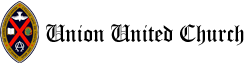 REV. DR. CHARLES H. ESTESCHOLARSHIP & BURSARY APPLICATIONPLEASE PRINT CLEARLYAPPLICANT: ___________________________________________________,  ________________________________________		       		                                    FAMILY NAME			                                          FIRST NAMEDATE OF BIRTH:  ______  / ______  / ______             	        		                                        DAY         MONTH        YEAR 									CURRENT ADDRESS:               __________  ___________________________, _______, ____________________, ____________                                                               NUMBER	                    STREET	                            APT                CITY (PROVINCE)                 POSTAL CODEHOME ADDRESS (if different): __________  _________________________, _______, ____________________, ____________                                                           NUMBER	                    STREET	                           APT               CITY (PROVINCE)                 POSTAL CODETEL. # HOME: _________________________________________     # CELL: __________________________________________E-MAIL: ________________________________________________________________________________________________CURRENT PLACE OF STUDY: ________________________________________________________________________________INTENDED PLACE OF STUDY (if applicable): ___________________________________________________________________PROGRAM OF STUDY/MAJOR: ______________________________     EXPECTED DATE OF GRADUATION: ________________HOME CHURCH (if any): __________________________________________________________________________________Please forward your application with all necessary documents to:via email to:revestescholarship@gmail.comor via mail to:The Selection CommitteeRev. Dr. Charles H. Este Scholarship & Bursary Fund3007 Delisle StreetMontréal, Québec, H4C 1M8OUR HISTORY:The Rev. Dr. Charles Humphrey Este immigrated to Montreal from Antigua in 1913. He ministered at Union United Church from 1925 to 1968 and co-founded The Negro Community Center (NCC). Rev. Este advocated the empowerment and values of education and was pivotal in enabling many West Indian students to further their studies at Sir George Williams College which is now Concordia University.In memory of the dedicated minister and civil rights advocate, proceeds from Union United Church’s 65th Anniversary celebrations in 1972 were used to create The Rev. Dr. Charles H. Este Fund. To date, hundreds of students have benefitted from this perpetual fund.ELIGIBILITY:Must be a member of the Black community.Member or adherent of Union United Church.Full-time student accepted at a CEGEP, community college, university, or a recognized vocational school.Satisfactory academic record.Recognized on-going contribution to the Black community.APPLICATION REQUIREMENTS:A completed application form.A curriculum vitae or résumé.An official transcript of your most recent academic year.A 250-word essay stating reasons for a favourable consideration.A 250-word essay on the contribution of Rev. Dr. Charles H. Este to the Black community in the 1960’s or if you are a previous applicant a 250-word essay about a prominent person of African descent present or past.  Who would it be and what would you like to know about that person? What questions would you ask them?A copy or PDF scan of your letter of acceptance if attending a college or university for the first year.Two recent letters of reference from two different professionals presented on institutional letterhead. One letter must be from a teacher, professor or instructor who has taught you during either the 2019-2020 or 2020-2021 academic years.  The other letter must be from a minister or community leader who is qualified to evaluate your community involvement and character. All letters of reference must be submitted by mail directly to Union United Church, addressed to Rev. Dr. Charles H. Este Scholarship and Bursary Committee and postmarked no later than May 14, 2021Applicants may be expected to participate in an interview with the selection committee. NOTE:IF ANY OF THE DOCUMENTS OR REQUIREMENTS NOTED ABOVE ARE MISSING FROM YOUR FILE, THE SELECTION COMMITTEE WILL NOT CONSIDER YOUR APPLICATION. Although the Rev. Dr. Charles H. Este Scholarship & Bursary is restricted to members and adherents of Union United Church studying towards a CEGEP, undergraduate degree or vocational program, provisions may be made to other students of the Black community.  Successful candidates are expected to participate in a special worship service held on the third Sunday in July when the scholarships will be awarded.DECLARATION:I hereby declare that all information given on this application and attached documents are true, accurate and complete.  I understand that my selection is subject to the sole discretion of The Rev. Dr. Charles H. Este Scholarship Selection Committee, and hereby give consent to public announcements if I am chosen as a recipient.APPLICANT’S SIGNATURE: ________________________________________________________          DATE:_______________________      Please note that all information is kept confidential and is available only to the members of the Selection Committee for the purpose of determining which applicants will receive a scholarship or bursary. The results of the Committee’s decision will be conveyed to the applicant in writing.Deadline for submission: May 14. 2021       		       		                                                (Revised January 15th, 2021)